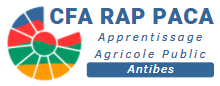 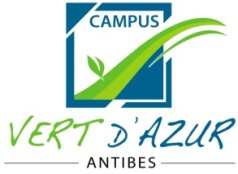 NOM(s) candidat(e) : ____________________ Prénom(s) candidat(e) : ________________________Date de Naissance : __/__/____ Lieu  de naissance __________ Nationalité_________ Sexe :  F     M N° de Sécurité sociale candidat(e) (si mineur voir affiliation sur compte CPAM des parents)  ___________________Adresse : ____________________________________________________________________________CP du domicile candidat(e) : _________________ VILLE domicile candidat(e) : _____________________E-mail candidat(e) : ________________________________ Portable candidat(e) : __________________Profession des parents : père                     	mère                               VOTRE PARCOURS SCOLAIRE ET/OU PROFESSIONNEL:Reconnaissance Travailleur Handicapé (RQTH) :     oui	 non N° INE/INA (obligatoire): ________________________________________________________(voir bulletins scolaires, convocation à l’examen ou certificat de fin de scolarité EXEAT ou contacter votre ancien établissement scolaire)Dernier diplôme obtenu : ________________________________________________Actuellement vous êtes : scolarisé(e)	 salarié(e)	demandeur d’emploien contrat pro (joindre copie contrat et rupture éventuelle)  en contrat d’apprentissage (joindre copie contrat AVEC SON NUMERO D’ENREGISTREMENT et rupture éventuelle       même si date ultérieure)stagiaire formation professionnelleSportif de haut niveau                    Autre ……………………………………………………………………………………………………LISTE DES PIÈCES À FOURNIR PAR LE/LA CANDIDAT(E) (Pour les BTSA, si vous avez déposé les documents sur PARCOURSUP, il n’est pas nécessaire de les joindre de nouveau)Tout dossier incomplet ne pourra être étudié………………………………………………………………………PARTIE A CONSERVER PAR L’ENTREPRISENote d’information « Machines dangereuses »Madame, Monsieur,Vous souhaitez prendre un jeune en contrat d’apprentissage. A ce titre vous êtes concerné par le décret 2015-443 du 17 avril 2015 relatif à la procédure de dérogation prévue à l'article L. 4153-9 du code du travail pour les jeunes âgés de moins de dix-huit ans.En prévision de la prochaine campagne de contrat d’apprentissage, je vous recommande de télécharger le formulaire de déclaration et la notice explicative via le lien : http://paca.direccte.gouv.fr/Derogations-pour-les-travaux-interdits-aux-jeunes-mineurs ainsi que de vous rapprocher de l’unité de la DIRECCTE dont vous dépendez.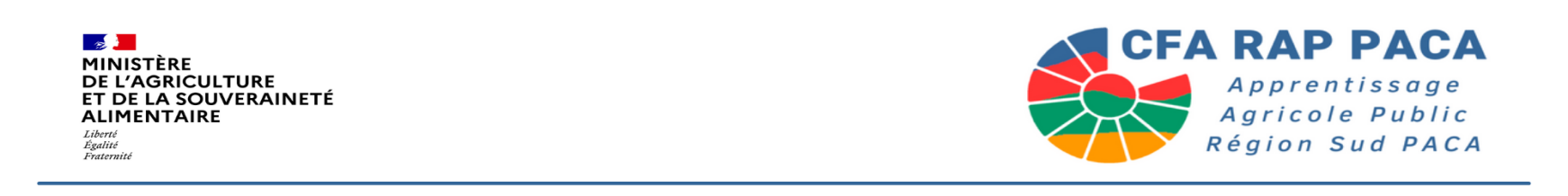 MANDAT GESTION CONTRAT D’APPRENTISSAGE-SECTEUR PRIVE □ SECTEUR  PUBLIC □Le CFA RAP PACA se propose d’élaborer pour votre compte et à titre gracieux, le contrat d’apprentissage et d’adresser une demande de dépôt auprès de  votre OPCO (secteur privé), si celui-ci le permet ou sur la plateforme dédiée à l’apprentissage contrat.apprentissage.beta.gouv.fr(secteur Public) JE REFUSE DE MANDATER LE CFA RAP PACAVous refusez de donner mandat au CFA RAP PACA, merci de cocher la case ci-dessus, il en est alors de votre responsabilité de réaliser le contrat l‘apprentissage, la demande de dépôt et de nous adresser le contrat signé par les parties et le numéro DECA.La convention de formation vous sera envoyée par le CFA RAP PACA  JE DONNE MANDAT AU CFA RAP PACA (sans contrepartie financière)Vous donnez mandat  au CFA RAP PACA, ses missions seront :Préparation et envoi pour signature électronique  du cerfa “contrat d’apprentissage” sur la base des informations transmises dans le dossier d’inscription.Préparation et envoi pour signature électronique de la convention de formation par apprentissage.Préparation et envoi de la convention tripartite de réduction ou allongement de durée du contrat d’apprentissage, le cas échéant.Préparation et envoi des avenants et ruptures éventuels sur la base des informations transmises.Pour la partie “contrat”, les niveaux de rémunération et le salaire brut mensuel à l’embauche indiqués par le CFA RAP PACA reprennent les bases légales. Ces éléments sont donnés à titre indicatif. Il est de la responsabilité de l’employeur d’effectuer les vérifications nécessaires afin de s’assurer qu’il respecte les minimums conventionnels en vigueur lors de la signature du contrat d’apprentissage. La responsabilité du CFA RAP PACA ne pourra être engagée. Par le présent mandat, et conformément aux articles 1984 et suivants du Code Civil, Je soussigné(e) : _____________________________________________________________________________Représentant l’entreprise : ______________________________________________________________________Située au :	______________________________________________________________________________		CP : ____________________	VILLE : ______________________________________________SIRET : ____________/____________/____________/_________________________Donne pouvoir au CFA RAP PACA représenté par son directeur en exercice pour effectuer les missions nécessaires au traitement du contrat d‘apprentissage de l’apprenti(e) : Nom _______________________________________________ Prénom ____________________________À ________________________________________________ 	le : __________/__________/_________________Signature et cachet: (voir informations Ci-après)Ce mandat ne vous dispense en aucun cas de conserver les justificatifs obligatoires à l’enregistrement de votre contrat, en cas de contrôle.2 DECA : numéro d’enregistrement du contratPROCEDURE SIGNATURE ELECTRONIQUE APPRENTI(e)Le contrat d’apprentissage vous sera envoyé par mail pour signature électronique.Expéditeur : cloud@sellandsign.comObjet : CFA RAP PACA  demande de signature.Etapes à suivre :•Cliquer sur « lire et signer le document »   •Cocher la case « conditions générales de signature » (un code vous est immédiatement envoyé sur   votre téléphone portable et une fenêtre OTP s’affiche)•Saisir le code reçu•Cliquer sur «  signer »• Votre signature est validée et votre contrat est signé ! ⚠    Si  apprenti(e) mineur(e),  le contrat sera envoyé à  l’apprenti(e) ET à son responsable légal pour signature.Les documents définitifs vous seront retournés par mail une fois visés par toutes les parties (Apprenti, Responsable légal le cas échéant, employeur, CFA RAP PACA)PROCEDURE SIGNATURE ELECTRONIQUE ETSLe contrat d’apprentissage et la convention de formation vous seront envoyés par mail pour signature électronique.Expéditeur : cloud@sellandsign.comObjet : CFA RAP PACA  demande de signature.Etapes à suivre :•Cliquer sur « lire et signer le document »   •Cocher la case « conditions générales de signature » (un code vous est immédiatement envoyé sur votre téléphone portable et une fenêtre OTP s’affiche)•Saisir le code reçu•Cliquer sur «  signer »• Votre signature est validée et votre document est signé ! ⚠    Procédure à effectuer 2 fois (contrat d’apprentissage + convention de formation)Les documents définitifs vous seront retournés par mail une fois visés par toutes les parties (Apprenti, Responsable légal le cas échéant, employeur, CFA RAP PACA)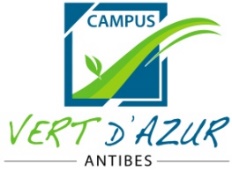 Attestation sur l’honneur PARENTS SÉPARÉS(N’ayant pas de jugement de garde)Joindre OBLIGATOIREMENT la photocopie de la pièce d’identité de chaque parentJe soussigné(e) ______________________________________________________ atteste que le lieu de résidence habituel de mon fils / ma fille* NOM(s) apprenti(e) : ____________________   Prénom(s) apprenti(e) : ________________________ se situe au domicile de sa mère / son père* dont l’adresse est ____________________________________________________________________________________________________________________________________________________________________et que l’autorité parentale est exercée  □ conjointement par les deux parents                       □ de manière exclusive par sa mère / son père*Pour servir et valoir ce que de droitFait à _____________________, le ________/________/________Signature de la mère                                             Signature du père*rayer la mention inutileRenseignements « ACCOMPAGNEMENT » 2023/2024NOM(s) apprenti(e) : ____________________   Prénom(s) apprenti(e) : ________________________Formation souhaitée : ________________________Dans le cadre de la loi de 2005 sur l’égalité des droits et des chances, le CFPPA / UFA d’Antibes se mobilise pour un meilleur accueil des jeunes en situation de handicap.En prenant quelques instants pour remplir le questionnaire ci-dessous, vous contribuerez à :Une bonne information faite à l’ensemble de l’équipe pédagogique sur les difficultés rencontrées ;La mise en place d’éventuels aménagements durant les cours ainsi qu’aux épreuves d’examen tels que du temps supplémentaire pour les évaluations, des sujets agrandis en gros caractères, la lecture orale des consignes, l’accessibilité des locaux… ;Un suivi le plus efficace possible lors de la scolarité au centre de formation mais également en entreprise, pour une meilleure prise en charge.1/ Avez-vous des difficultés d’apprentissage ou tout autre handicap tels que DYSLEXIE, DYSPHASIE, TROUBLES VISUELS/ AUDITIFS, HÉMIPLÉGIE, BIPOLARITÉ, TROUBLES DE LA MÉMOIRE ou DE LA CONCENTRATION ?  oui       nonSi oui, merci de préciser : _____________________________________________________________2/ Ces difficultés ou ce handicap ont-ils fait l’objet d’un bilan ?    oui       nonSi oui, merci de joindre le dossier (facultatif).3/ Au collège, avez-vous établi un PAI (Projet d’Accueil Individualisé) ou un PPS (Projet Personnel de Scolarisation) ?Oui, si oui joindre une copie	                                                  Non4/ Avez-vous une reconnaissance officielle du handicap auprès de la MDPH ?  oui       non5/ Avez-vous une reconnaissance de travailleur handicapé ou autre titre ?Oui, si oui joindre une copie	                                                  NonAutres informations que vous souhaiteriez nous communiquer : ________________________________________________________________________________________________________________________________________________________________________________________………………………………………………………………………Demande d’internat 2023/2024NOM(s) apprenti(e) : ___________________ Prénom(s) apprenti(e) : ______________________Date de naissance : _____________________ Formation souhaitée : _______________________SI APPRENTI(E) MINEUR(E)Nom/prénom du responsable légal : ____________________________________________________Tel : ______/______/______/______/______  E-mail : _____________________________@________________________Signature de l’apprenti(e)      			                         Signature du responsable légal                        (si apprenti(e) mineur(e))Demande argumentée (obligatoire) :  ________________________________________________________________________________________________________________________________________________________________________________________________________________________________________________________________________________________________________________________________________________________________________________AnnéeClasse fréquentée / EmploiEtablissement (Nom – Commune) / EntrepriseN-1Cadre réservéAu centre1 photocopie recto/verso de la Carte d’Identité ou passeport en cours de validité Pour les étudiants étrangers originaires d’un pays non-européen : photocopie du titre de séjour en cours de validitéPhotocopie de l’attestation de recensement (pour les candidat(e)s < 16ans, à transmettre ultérieurement) ou participation à la journée défense et citoyenneté (JDC)Photocopie des bulletins scolaires de la dernière formation suiviePhotocopie des diplômes, titres, certificats obtenusPour les candidat(e)s < 16 ans, un certificat de fin de scolarité EXEAT (à demander fin juin auprès du collège)Photocopie des contrats de professionnalisation et/ou d’apprentissage + rupture éventuelleJustificatif si Reconnaissance Travailleur Handicapé (RQTH)Lettre de motivationDemande d’internat (cf. fiche jointe)Renseignement Accompagnement (cf. fiche jointe)Si parents séparés candidat(e) mineur(e) : Copie du jugement OU Attestation sur l’honneur désignant l’autorité parentale et la résidence principale signée par chaque parent (cf. modèle joint)+ Photocopie de la pièce d’identité pour chaque parent